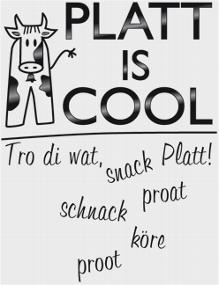  Computerkamer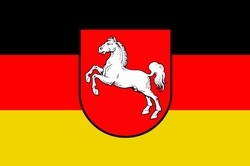  der Computerraum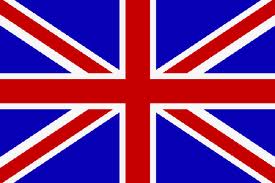  computer room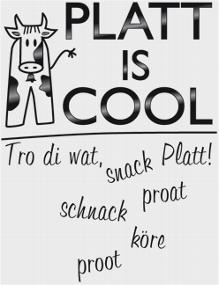  Kopier- un Kram-
 Kamern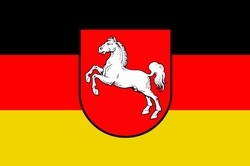  Kopier- und 
 Materialraum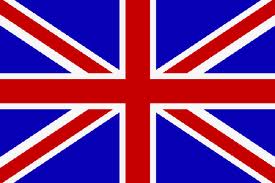  Copy room